1- Aşağıdakilerden hangisi Peygamberimiz’in (sav) isimlerinden biri değildir?a)  Ali				b)  Ahmedc)  Mustafa			d)  Mahmud2-Sevgili Peygamberimiz (s.a.v) ne zaman dünyaya gelmiştir?a)  12 Nisan 610b)  12 Rebiülevvel 571c)  20 Nisan 632		d)  23 Rebiulevvel 5713- Dedesi Abdulmuttalib  Peygamberimiz’e (sav) ‘’ Muhammed’’ adını niçin vermiştir?a) Başka güzel isim bulamadığı içinb) Mekke’deki herkesten farklı bir adı olsun diye c) Atalarının ismini beğenmediği için d) Allah(cc) ve insanların ondan övgüyle bahsetsinler diye4- Aşağıda verilenleren hangisi Peygamberi- miz’in (sav) doğduğu çevre ile ilgili doğru bir bilgidir?İnsanlar kendi elleriyle yaptıkları putlara taparlardı.Kız çocuklarına çok değer veriliyorduİslam dinine inanılıyorduDürüstçe ve alın teri ile kazanç sağlanıyordu.Arabistan’da sayıları az da olsa Hz. İbrahim’in getirdiği din üzere yaşayan kimseler vardı. Bunlar putlara tapmaz, içki içmez ve kız çocuklarını öldürmezdi. Hz. Muhammed ve Hz. Ebubekir bu din üzerelerdi.5-Yukarıdaki metinde hakkında bilgi verilen kavram nedir?Sabii 		c) MecusiEhl-i Kitap		d) Hanif6-Aşağıdakilerden hangisi peygamberimizin kimlerin yanında yetiştiğinin doğru sıralamasıdır?a) Annesi /Süt Annesi /Dedesi / Amcası/Dayısıb) Annesi/ Sut Annesi /Annesi / Dedesi/Amcasıc)  Dedesi / amcası /dayısı/Süt Annesi /Annesi d) Amcası /Dedesi / Süt Annesi/Yengesi/Dayısı7-Peygamberimizin babası vefat ettiği zaman, peygamberimiz kaç yaşındaydı?a) 6 yaşında                  b) Henüz doğmamıştı             c) 4 yaşında         	 d) 2 yaşında8- Kâbe’yi yıkmak için Mekke’ye saldıran Yemen valisi aşağıdakilerden hangisidir?a) Ebrehe   b) Necaşi    c) Ebu Cehil    d) Bahira9- Peygamberimizin (sav) doğduğu geceye verilen ad aşağıdakilerden hangisidir?Berat Kandili                 c) Miraç Kandili      Mevlid Kandili             d) Regaib Kandili 10- Peygamberimizin (sav) annesi ile birlikte Medine’ye yolculuğu ile ilgili bilgilerden hangisi yanlıştır? Peygamberimiz 6 yaşındayken Medine’ye ziyarete gittiler.Yanlarında Ümmü Eymen vardı.Peygamberimizin babasının kabri Medine’deydi.Peygamberimizin annesi dönüşte Mekke’de vefat etti.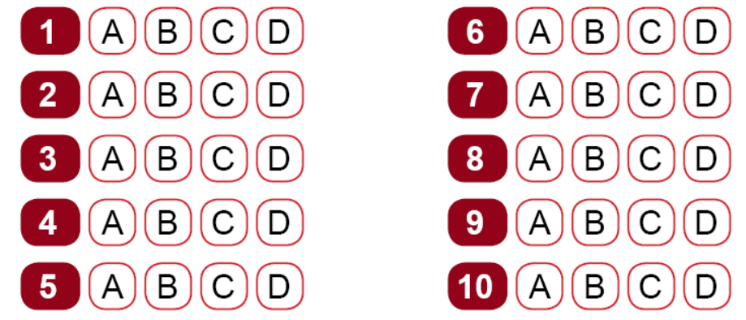 

……………Din Kültürü ve Ahlâk Bilgisi Öğretmeni A-) Aşağıdaki cümlelerde boş bırakılan yerleri kutucuklarda verilen uygun kelimelerle tamamlayınız.    10 PuanA-) Aşağıdaki cümlelerde boş bırakılan yerleri kutucuklarda verilen uygun kelimelerle tamamlayınız.    10 PuanA-) Aşağıdaki cümlelerde boş bırakılan yerleri kutucuklarda verilen uygun kelimelerle tamamlayınız.    10 PuanA-) Aşağıdaki cümlelerde boş bırakılan yerleri kutucuklarda verilen uygun kelimelerle tamamlayınız.    10 PuanA-) Aşağıdaki cümlelerde boş bırakılan yerleri kutucuklarda verilen uygun kelimelerle tamamlayınız.    10 PuanMüşrikZemzemCahiliyeMekkeBeytullah1- İslam’dan önceki batıl inançların, kötü davranışların ve âdetlerin hepsine …………………….adı verilir.1- İslam’dan önceki batıl inançların, kötü davranışların ve âdetlerin hepsine …………………….adı verilir.1- İslam’dan önceki batıl inançların, kötü davranışların ve âdetlerin hepsine …………………….adı verilir.1- İslam’dan önceki batıl inançların, kötü davranışların ve âdetlerin hepsine …………………….adı verilir.1- İslam’dan önceki batıl inançların, kötü davranışların ve âdetlerin hepsine …………………….adı verilir.2- Kâbe’ye, Allah’ın evi anlamına gelen ……………………………. da denilmektedir.2- Kâbe’ye, Allah’ın evi anlamına gelen ……………………………. da denilmektedir.2- Kâbe’ye, Allah’ın evi anlamına gelen ……………………………. da denilmektedir.2- Kâbe’ye, Allah’ın evi anlamına gelen ……………………………. da denilmektedir.2- Kâbe’ye, Allah’ın evi anlamına gelen ……………………………. da denilmektedir.3-  Peygamberimizin (sav) doğduğu şehrin adı …………….  dir.3-  Peygamberimizin (sav) doğduğu şehrin adı …………….  dir.3-  Peygamberimizin (sav) doğduğu şehrin adı …………….  dir.3-  Peygamberimizin (sav) doğduğu şehrin adı …………….  dir.3-  Peygamberimizin (sav) doğduğu şehrin adı …………….  dir.4- Mekke’de bulunan ve kutsal sayılan suyun adı………………..dir.4- Mekke’de bulunan ve kutsal sayılan suyun adı………………..dir.4- Mekke’de bulunan ve kutsal sayılan suyun adı………………..dir.4- Mekke’de bulunan ve kutsal sayılan suyun adı………………..dir.4- Mekke’de bulunan ve kutsal sayılan suyun adı………………..dir.5- Zatında, sıfatlarında, fiillerinde, yaratma ve emretme konularında Allah’a ortak bulan kişilere …………….denir.5- Zatında, sıfatlarında, fiillerinde, yaratma ve emretme konularında Allah’a ortak bulan kişilere …………….denir.5- Zatında, sıfatlarında, fiillerinde, yaratma ve emretme konularında Allah’a ortak bulan kişilere …………….denir.5- Zatında, sıfatlarında, fiillerinde, yaratma ve emretme konularında Allah’a ortak bulan kişilere …………….denir.5- Zatında, sıfatlarında, fiillerinde, yaratma ve emretme konularında Allah’a ortak bulan kişilere …………….denir.B-) Peygamberimizin aile ve akrabalarını doğru bir şekilde eşleştiriniz.                                                           10 PuanB-) Peygamberimizin aile ve akrabalarını doğru bir şekilde eşleştiriniz.                                                           10 PuanB-) Peygamberimizin aile ve akrabalarını doğru bir şekilde eşleştiriniz.                                                           10 PuanB-) Peygamberimizin aile ve akrabalarını doğru bir şekilde eşleştiriniz.                                                           10 PuanB-) Peygamberimizin aile ve akrabalarını doğru bir şekilde eşleştiriniz.                                                           10 Puan1Abdullah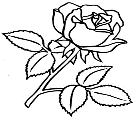 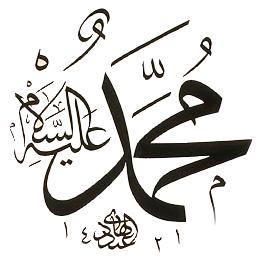 Dedesi2AmineDadısı3HalimeBabası4Ümmü EymenAnnesi5Abdulmuttalip SütannesiC-) Aşağıda gelen cümlelerin ifade ettiği anlam doğru ise başına (D) yanlış ise (Y) yazınız.                          10 PuanC-) Aşağıda gelen cümlelerin ifade ettiği anlam doğru ise başına (D) yanlış ise (Y) yazınız.                          10 Puanİslam öncesi Araplar arasında okuma yazma bilenlerin çok fazlaydı.Araplarda yeni doğan çocukların sütannelere verilme geleneği vardı.Peygamberimiz’e  4 yıl bakan süt annesi Süveybe'dir.Peygamber efendimiz kureyş kabilesine mensuptur.Fil Olayı Peygamberimiz sav doğduktan sonra gerçekleşmiştir.D-) Peygamberimizin (s.a.v.) hayatını neden öğrenmeliyiz?        5 madde ile ifade ediniz.                              10 Puan